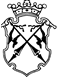 РЕСПУБЛИКА КАРЕЛИЯАДМИНИСТРАЦИЯСОРТАВАЛЬСКОГО МУНИЦИПАЛЬНОГО РАЙОНАРАСПОРЯЖЕНИЕ     от «___» ____________ 2023 г.		                                                    № ___О предоставлении разрешения на условно разрешенный вид использования земельного участка  На основании заявления Калинкина Владимира Мироновича, руководствуясь  ст. 39 Градостроительного кодекса Российской Федерации, правилами землепользования и застройки Вяртсильского городского поселения, ст. 14 Федерального Закона от 06.10.2003 г. № 131-ФЗ «Об общих принципах организации местного самоуправления в Российской Федерации», заключением о результатах публичных слушаний от ______________ и рекомендациями Комиссии по подготовке проекта правил землепользования и застройки (протокол заседания __________):1. Предоставить разрешение на условно разрешенный вид использования «2.7.1. Хранение автотранспорта» для образуемого в кадастровом квартале 10:07:0020112 земельного участка площадью 49 кв.м., расположенного в территориальной зоне «ЖИ» - зоне застройки индивидуальными жилыми домами, по адресу: Российская Федерация, Республика Карелия, Сортавальский муниципальный район, Вяртсильское городское поселение, пгт. Вяртсиля, ул. Мира.2. Опубликовать настоящее распоряжение в газете «Ладога-Сортавала» и разместить на официальном сайте администрации Сортавальского муниципального района в сети Интернет.Глава администрации                                                                       Л. П. Гулевич